GITARRENKREIS NÜRTINGEN e.V.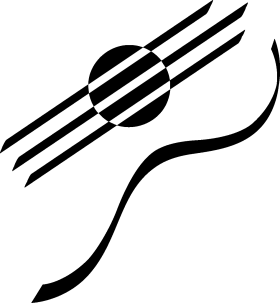    c/o Prof. Dr. Herbert Glöckle, Leiblstr. 10, 72768 ReutlingenBeitrittserklärungHiermit erkläre ich meinen Beitritt zum gemeinnützigen Verein Gitarrenkreis Nürtingen e.V.Den MitgliedsbeitragO 	lasse ich von meinem Konto abbuchen und erteile hierfür eine Einzugsermächtigung: IBAN   _  _  _  _  -  _  _  _  _  -  _  _  _  _  -   _  _  _  _  -  _  _  _  _  -  _  _bei der ...................................................................................O 	überweise ich zum 15. Januar jeden Jahres auf das Konto	IBAN: DE14 6005 0101 0008 6699 55 bei der BW-Bank Stuttgart.......................................................................          .........................................................Ort, Datum 	UnterschriftJährlicher Mitgliedsbeitrag:Erwachsene                                  30,00 € Anderer Betrag		                    €Schüler/Studenten                       15,00 € Ehepaare                                      50,00 € Jedes weitere Familienmitglied      5,00 €Name:...................................................................Vorname:...................................................................Straße:...................................................................Wohnort:...................................................................Geburtsdatum:...................................................................Telefon:...................................................................eMail:...................................................................